Liceo José Victorino Lastarria, Rancagua	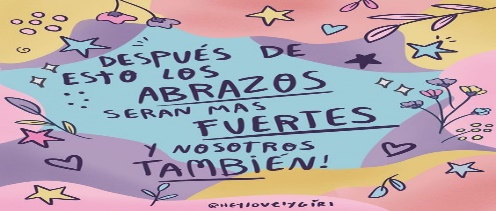 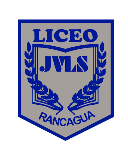 “Formando Técnicos para el mañana” Unidad Técnico-PedagógicaDepartamento de Inglés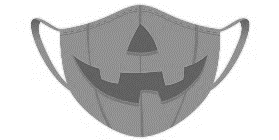 HALLOWEENPeople often think that Halloween is an American holiday. But in fact, it comes from the Celts of Ireland. Today, people don't do the same as the old Celts: they don't have a big good meal before winter and don't  leave their houses cold and without light for the night, so spirits don't want to live there. This day, the souls of dead people can come back if they find a person to stay in his or her body. However, wearing scary masks and costumes – to make the spirits go away – is an old Celtic tradition.Today, people and especially children enjoy Halloween costume parties. They dress up as witches, vampires and ghosts, but also heroes. Children in masks go from house to house and when the door open, they say: Trick or treat! If they don't get sweets, they do something bad, for example throw eggs at the house.Typical symbols of the holiday are horror characters: spiders, black cats, witches and ghosts, but also big orange autumn vegetables: pumpkins. You can cook excellent pumpkin soup or bake a pie, and make a lantern from the peel. Great Britain and the USA celebrate Halloween every year on the last October day. True or false?Halloween is an American holiday.   			_________The tradition of costume parties comes from the Celts.	_________People celebrate Halloween in winter.			_________Children say Trick or treat! to get pumpkins.		_________If spirits see scary masks, they go away.			_________Spirits can stay here if they find a flat. 			_________Answer the questions:What three things can you make from a pumpkin?Cook_______________________, bake_______________ or __________________________What bad thing can children do to people who don't give them sweets?Throw_________________________________________________________________________What are the symbols of Halloween?Eight legs crawler:______________________
A dark feline: ___________________________
Magic practitioner:_____________________
Spirit of a dead:________________________
A vegetable:____________________________Do you know other American or British traditions?_____________________________________________________________________________Do you believe in ghosts? _____________________________________________________________________________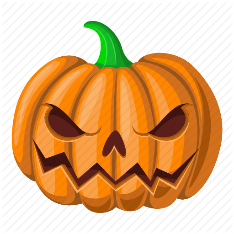 ENGLISH WORKSHEET: HalloweenENGLISH WORKSHEET: HalloweenENGLISH WORKSHEET: HalloweenENGLISH WORKSHEET: HalloweenENGLISH WORKSHEET: HalloweenSEMANA:SEMANA:Nombre Estudiante:Nombre Estudiante:________________________________________Curso:________Fecha: _________26 al 30 de Octubre26 al 30 de OctubreObjetivo:Demostrar comprensión lectora de un texto sobre Halloween.Demostrar comprensión lectora de un texto sobre Halloween.Demostrar comprensión lectora de un texto sobre Halloween.Demostrar comprensión lectora de un texto sobre Halloween.Objetivo:Demostrar comprensión lectora de un texto sobre Halloween.Demostrar comprensión lectora de un texto sobre Halloween.Demostrar comprensión lectora de un texto sobre Halloween.Demostrar comprensión lectora de un texto sobre Halloween.OA:OF 1 Leer y comprender, en forma autónoma y crítica, distintos tipos de textos escritos, auténticos, relacionados con sus intereses vocacionales.OF 1 Leer y comprender, en forma autónoma y crítica, distintos tipos de textos escritos, auténticos, relacionados con sus intereses vocacionales.OF 1 Leer y comprender, en forma autónoma y crítica, distintos tipos de textos escritos, auténticos, relacionados con sus intereses vocacionales.OF 1 Leer y comprender, en forma autónoma y crítica, distintos tipos de textos escritos, auténticos, relacionados con sus intereses vocacionales.OF 1 Leer y comprender, en forma autónoma y crítica, distintos tipos de textos escritos, auténticos, relacionados con sus intereses vocacionales.OF 1 Leer y comprender, en forma autónoma y crítica, distintos tipos de textos escritos, auténticos, relacionados con sus intereses vocacionales.Instrucciones Generales      :Desarrollar cada ejercicio y enviar guía a su correspondiente profesor de asignatura. Profesor Camilo Guarda: camiloguarda1989@gmail.comSergio Masciocchi: smasciocchib@gmail.com Desarrollar cada ejercicio y enviar guía a su correspondiente profesor de asignatura. Profesor Camilo Guarda: camiloguarda1989@gmail.comSergio Masciocchi: smasciocchib@gmail.com Desarrollar cada ejercicio y enviar guía a su correspondiente profesor de asignatura. Profesor Camilo Guarda: camiloguarda1989@gmail.comSergio Masciocchi: smasciocchib@gmail.com Desarrollar cada ejercicio y enviar guía a su correspondiente profesor de asignatura. Profesor Camilo Guarda: camiloguarda1989@gmail.comSergio Masciocchi: smasciocchib@gmail.com Desarrollar cada ejercicio y enviar guía a su correspondiente profesor de asignatura. Profesor Camilo Guarda: camiloguarda1989@gmail.comSergio Masciocchi: smasciocchib@gmail.com Desarrollar cada ejercicio y enviar guía a su correspondiente profesor de asignatura. Profesor Camilo Guarda: camiloguarda1989@gmail.comSergio Masciocchi: smasciocchib@gmail.com 